Western Australia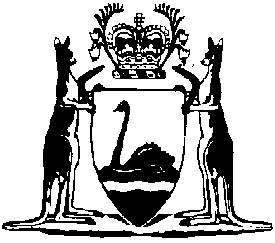 Medical Rules 1987Compare between:[23 Jan 2007, 02-b0-06] and [01 Dec 2008, 02-c0-05]Western AustraliaMedical Act 1894Medical Rules 19871.	Citation 		These rules may be cited as the Medical Rules 1987 1.2.	Commencement 		These rules shall come into operation on 1 January 1988.3.	Interpretation 		In these rules unless the contrary intention appears — 	attending medical practitioner means a medical practitioner appointed to or engaged in a medical call service for the purposes of attending patients served through the medical call service;	certificate of approval means a certificate of approval of a medical call service issued under section 21CA of the Act;	director of medical services means the person holding or acting in the office of director of medical services in a medical call service;	Form means a form in Schedule 3;	principal medical practitioner means a medical practitioner on whose behalf and for whose patients a medical service is provided by a medical call service.4.	Meetings of the Board 	(1)	The Board shall meet at least once in each month.	(2)	A meeting of the Board shall be at the time and place fixed by the Board.5.	Special meetings 		Notwithstanding anything in rule 4 the president may, and at the request of any 2 members of the Board shall, convene a special meeting of the Board by serving not less than 2 days notice on the members stating the place and time of the meeting.6.	Absence of quorum 		Where a quorum is not present within 30 minutes of the time fixed for the holding of a meeting the meeting shall be adjourned to a time fixed by the members of the Board present.7.	Notice of resolution 		A meeting of the Board shall not consider any motion proposing to revoke or amend a resolution of the Board unless notice of the proposed motion is given in the notice convening that meeting.8.	Resolution without meeting 		A resolution in writing signed or consented to by letter, telex, telegram or other written means of communication by each member of the Board shall be as valid and effectual as if it had been passed at a meeting of the Board.9.	Minutes to be taken and kept 	(1)	The Registrar shall ensure that the minutes of every meeting of the Board are taken and thereafter kept in a place of safe custody.	(2)	The minutes of a meeting of the Board shall be confirmed by resolution at the next meeting of the Board and upon adoption of that resolution confirmation of the minutes shall be authenticated by the signature of the person presiding at that next meeting.	[Rule 9 amended in Gazette 30 Dec 2004 p. 7022.]10.	Summons 		A summons for the purposes of section 9(2) of the Act shall be in the form of Form 1.11.	Application for registration 	(1)	An application for general registration as a medical practitioner, or for conditional registration as a medical practitioner under section 11AB, 11AC, 11AD, 11AE, 11AF(1) or 11AG of the Act, shall be in the form of a form approved by the Board.	(2)	Subject to subrule (2a), an application for registration referred to in subrule (1) shall be accompanied by — 	(a)	the fee prescribed in item 1 in Schedule 1; and	(b)	the appropriate annual fee prescribed in item 2, 2a or 2b of Schedule 1.	(2a)	An application for conditional registration under section 11AE, 11AF(1) or 11AG of the Act, shall be accompanied by —	(a)	the fee prescribed in item 1c in Schedule 1; and	(b)	the appropriate annual fee prescribed in item 2, 2a or 2b of Schedule 1.	(3)	An application referred to in subrule (1) shall be submitted in a completed form.	[Rule 11 amended in Gazette 1 Jul 1997 p. 3256; 7 Sep 2001 p. 4973-4.]12.	Evidence in support of an application for registration 	(1)	The evidence to be provided by a natural person applying for general registration as a medical practitioner is as follows — 	(a)	the name of the applicant and the date and place of birth of the applicant;	(b)	evidence of the identity of the applicant;	(c)	the names and addresses of 2 persons who will vouch for the good fame and character of the applicant;	(d)	if the applicant has been registered as a medical practitioner elsewhere, a certificate of good standing from the body administering the law under which medical practitioners are registered in that State or country;	(e)	evidence of the educational qualifications that entitle the applicant to registration and evidence that these qualifications have not been withdrawn;	(f)	where a period of service is relevant in relation to registration, evidence of that service;	(g)	evidence that the applicant has not been convicted of any offence in this State or elsewhere;	(h)	evidence that the applicant is not addicted to any deleterious drugs and that the applicant has not been declared an inebriate under any law;	(i)	evidence that the applicant has not been refused registration elsewhere.	(1a)	The evidence to be provided by a natural person applying for conditional registration under section 11AB, 11AC, 11AD, 11AE, 11AF or 11AG of the Act, is, in addition to the evidence required under subrule (1), as follows — 	(a)	the section of the Act under which the applicant is applying;	(b)	if the application is made under section 11AF of the Act, the specific category of conditional registration for which the applicant is applying and evidence in support of that application; and	(c)	if the application is made under section 11AG of the Act, a copy of the undertaking required by that section.	(2)	The evidence to be provided in respect of a body corporate applying for registration as a medical practitioner is as follows — 	(a)	the name, registered office and place (or places) of business of the body corporate;	(b)	the names and addresses of the members of the body corporate specifying which of the members are registered medical practitioners;	(c)	evidence of the identity, good fame and character of the members of the body corporate who are not medical practitioners;	(d)	the names of the principal executive officer of the body corporate;	(e)	the name of the medical practitioner in whose control the affairs of the body corporate is vested;	(f)	the name of every person who is not a medical practitioner who holds shares in the body corporate, evidence of his or her identity and the name of the medical practitioner on whose behalf the shares are held; and	(g)	the proposed memorandum and articles of the body corporate indicating the clauses in those documents providing — 	(i)	for the responsibility for the control of the affairs of the body corporate in relation to the practice of medicine; and	(ii)	that no person other than a medical practitioner has authority over professional matters.	(3)	An application referred to in subrule (2) shall be accompanied by — 	(a)	the proposed memorandum and articles of association of the proposed body corporate;	(b)	evidence of the registration under the Act of the medical practitioners who are members of the body corporate;	(c)	where it is proposed to use a business name, the proposed business name and evidence of the reservation of that name;	(d)	if any person who is proposing to be a director or officer of the body corporate is not a medical practitioner, 2 references as to the characters of each such person; and	(e)	if any shares in the proposed body corporate are to be held by any person who is not a medical practitioner, the name of that person and on whose behalf those shares are to be held and the trust deed setting out the terms of the trust.	(4)	In subrule (1) general registration means registration which is not subject to any condition.	[Rule 12 amended in Gazette 17 Nov 1989 p. 4093-4; 20 Jan 1995 p. 220-21; 7 Sep 2001 p. 4974.] 12A.	Registration subsequent to erasure of name from Register under section 10(5) 	(1)	An application by a person for the restoration of the name of that person to the Register under section 10(6) of the Act subsequent to erasure under section 10(5) of the Act shall be in the form of a form approved by the Board.	(2)	The fine that may be imposed by the Board for the purposes of section 10(6) of the Act shall be an amount not exceeding $200.	[Rule 12A, formerly rule 12, renumbered as rule 12A in Gazette 27 May 1988 p. 1728.] 12B.	Certified copy of certificate of registration and certificate of extract of registration of business name to be lodged 	(1)	A certified copy of the certificate of registration of a body corporate proposed to be registered as a medical practitioner shall be lodged with the Registrar as soon as is practicable after its issue.	(2)	Where a body corporate which proposes to be registered as a medical practitioner, proposes to use a business name, a certificate of extract of the registration of the business name shall be lodged with the Registrar.	(3)	In this rule — 	certificate of registration of a body corporate means the certificate issued by ASIC stating that the body corporate was registered under the Corporations Act 2001 of the Commonwealth.	[Rule 12B inserted in Gazette 17 Nov 1989 p. 4094; amended in Gazette 12 Oct 2001 p. 5561.] 12C.	Change of particulars 	(1)	Where any change occurs in the particulars submitted in an application for the registration of a body corporate as a medical practitioner the person nominated in the application as the chief executive officer of the body corporate shall, not later than 7 days after the event, notify the Board of the fact.	(2)	A person who fails to comply with the provisions of subrule (1) commits an offence.	Penalty: $1 000.	[Rule 12C inserted in Gazette 17 Nov 1989 p. 4094.] 13.	Certificates of registration 	(1)	A certificate of registration is to be in the form of a form approved by the Board.	(2)	A certificate of registration referred to in subrule (1) shall state the provision of the Act under which such registration is granted.	(3)	The Board may on payment of the fee prescribed in item 7 of Schedule 1 issue a certificate of good standing in respect of any registered medical practitioner.	[Rule 13 amended in Gazette 20 Jan 1995 p. 221.] 14.	Annual fees 		The annual fee prescribed for the purposes of section 16A(1) of the Act is, if the Board is satisfied that the person — 	(a)	intends to practise on a regular basis in the State, the fee prescribed in item 2 of Schedule 1; 	(b)	is retired from regular practice and intends to practise only on an occasional basis, the fee prescribed in item 2a of Schedule 1; or	(c)	does not intend to practise in the State, the fee prescribed in item 2b of Schedule 1. 	[Rule 14 inserted in Gazette 1 Jul 1997 p. 3256.] 15.	Fine for the purposes of section 16A(2) of the Act 		The fine prescribed for the purposes of section 16A(2) of the Act is $200.16.	Application for authorisation to practise or for restoration to the Register 	(1)	An application for an authorisation to practise for the purposes of section 16A(1)(b) and (4) and section 16A(2) and (4) of the Act shall be in the form of a form approved by the Board.	(2)	An applicant for an authorisation under section 16A(2) and (4) of the Act shall submit together with the application made for the purposes of that provision — 	(a)	a statement setting out whether he has been convicted of any offences;	(aa)	a statement setting out whether he has been the subject of an order under section 13(3), (3a), (3b) or (9b);	(b)	a statement as to whether or not any qualifications on which he relies for registration have been cancelled by the body by which they were awarded;	(c)	a statement as to whether or not he is addicted to any deleterious drug and whether or not he has been declared an inebriate under any law;	(d)	a statement as to whether during the time that his name was erased from the Register he has been registered as a medical practitioner in Australia or elsewhere and whether any application by him for registration as a medical practitioner in Australia or elsewhere has been refused.	[Rule 16 amended in Gazette 30 Dec 2004 p. 7022.]17.	The Register 	(1)	The form of the Register for natural persons shall be in the form of Form 2.	(1a)	The form of the Register for bodies corporate shall be in the form of Form 3a.	(1b)	The Register may be kept or prepared — 	(a)	by making entries in or on a bound or loose leaf book; or	(b)	by recording or storing the required particulars by means of a mechanical, electronic or other device, but so that the particulars so recorded or stored will remain in the form in which they were originally recorded or stored and will be capable of being reproduced in written form in the English language.	(2)	The Registrar shall keep the Register in a place of safe custody at the office of the Board or at some place appointed by the Board.	(3)	Any person may on payment of the fee prescribed in item 3 of Schedule 1 inspect the Register at the office of the Board between 8.30 a.m. and 5.00 p.m. on any day of the week from Monday to Friday.	[Rule 17 erratum in Gazette 19 Feb 1988 p. 525; amended in Gazette 17 Nov 1989 p. 4094; 8 Dec 1995 p. 5989; 23 Jan 2007 p. 184.]18.	Notification of additional diploma or certificate 		An application under section 15 of the Act to enter a memorandum of an additional diploma or certificate in the Register shall be — 	(a)	in the form of a form approved by the Board; and	(b)	accompanied by — 	(i)	the fee prescribed in item 4 of Schedule 1; and	(ii)	the original certificate or diploma referred to in the application or other evidence that satisfies the Board.18A.	Notification of change of shareholder 		The medical practitioner having the control of the affairs of a body corporate registered as a medical practitioner under the Act shall notify the Board of any change in the shareholders of the body corporate as soon as is practicable after such change.	[Rule 18A inserted in Gazette 17 Nov 1989 p. 4094.] 19.	Application for certificate of approval for a medical call service 	(1)	An application for a certificate of approval for a medical call service shall be in the form of a form approved by the Board, and shall be accompanied by the fee prescribed in item 5 of Schedule 1 for the issue of the certificate.	(2)	Where the medical call service proposed to be established is proposed to be conducted by more than one person or by a body corporate the application shall be accompanied by — 	(a)	the proposed deed of partnership or other arrangement containing the terms of the partnership or other arrangement; or	(b)	the proposed memorandum and articles of association of the body corporate,		as the case requires.	(3)	An application referred to in subrule (1) shall be submitted in a completed form.	[Rule 19 erratum in Gazette 19 Feb 1988 p. 525.] 20.	Certificate of approval of a medical call service 		A certificate of approval of medical call service shall be in the form of Form 3.21.	Register of medical call services 		A register of medical call services shall be in the form of Form 4.22.	Operation of medical call service within approved area 		Where pursuant to section 21CA(4) the Board restricts the operation of a medical call service within an area specified by the Board the person conducting the medical call service shall not cause, permit or suffer any medical service to be provided through the medical call service conducted by him to be provided outside the area approved by the Board in relation to that medical call service.23.	Office of director of medical services to be established 	(1)	Subject to subrule (2), the person conducting a medical call service shall establish on the staff of the medical call service an office to be designated as “Director of Medical Services” and the person holding or acting in that office shall be the person responsible for the medical services provided through the medical call service.	(2)	A person shall not be appointed to hold or act in the office of director of medical services unless that person has been registered as a medical practitioner for a period of not less than 5 years.24.	Notification of appointment 	(1)	The person conducting a medical call service shall as soon as is practicable after any person is appointed to hold or act in the office of director of medical services notify the Board of that fact in the form of Form 5.	(2)	A medical practitioner who ceases to hold office as director of medical services in a medical call service shall within 7 days of that event notify the Board of his cessation of office in the form of Form 5.25.	Number of medical practitioners 		Subject to any conditions imposed by the Board under section 21CA(4) in relation to the medical call service in question, a person who conducts a medical call service shall ensure that the number of medical practitioners appointed to or engaged in the medical call service is sufficient to provide a proper standard of professional medical care having regard to —	(a)	the extent and kind of area served through the medical call service; and	(b)	the number and kind of patients being treated or likely to be treated through the medical call service.26.	Communications system to be provided 		A person who conducts a medical call service shall ensure that an efficient communication system is provided so that — 	(a)	any patient desiring treatment through the medical call service can contact the medical call service at any time that the medical call service is required to be available to patients; and	(b)	a principal medical practitioner and an attending medical practitioner can whenever it is necessary to do so communicate with each other.27.	Duties of director of medical services 		In addition to any other duties required to be carried out by the director of medical services, the director of medical services of a medical service shall ensure that — 	(a)	any patient requiring treatment is treated as soon as is practicable having regard to the kind of treatment required;	(b)	except in the case of an emergency, only patients of principal medical practitioners are treated by medical practitioners of the medical call service;	(c)	only episodic and not continuing care of patients is provided through the medical call service;	(d)	the medical services through the medical call service are provided in a proper and professional manner;	(e)	the procedures applicable under any law relating to the treatment of the patients in question including these rules are complied with.	Penalty: $1 000.	[Rule 27 amended in Gazette 17 Nov 1989 p. 4094.] 28.	Duties of principal medical practitioners 		A principal medical practitioner who engages a medical call service for his patients shall ensure that — 	(a)	access to the medical call service by patients is available;	(b)	any information that is necessary for the treatment of any patient who requests treatment through the medical call service is easily accessible to the attending medical practitioner; and	(c)	shall make arrangements to be in communication with any attending medical call service for the purposes of consultation or, if he is not available, notify the medical call service of that fact.	Penalty: $500.	[Rule 28 amended in Gazette 17 Nov 1989 p. 4094.] 29.	Duties of attending medical practitioner 		An attending medical practitioner shall — 	(a)	make proper records of any treatment rendered to a patient;	(b)	ensure that the principal medical practitioner of a patient receives any such record;	(c)	ensure that patient confidentiality is maintained.	Penalty: $200.	[Rule 29 amended in Gazette 17 Nov 1989 p. 4094.] 30.	Additional grounds for cancellation or suspension of certificate of approval 		The matters prescribed for the purposes of section 21CD(1)(e) of the Act as a ground for the cancellation or suspension of a certificate of approval are — 	(a)	that the certificate of approval was obtained by fraud or the submissions made in the application for the certificate of approval were misleading in a material particular; and	(b)	that any condition, restriction or prohibition imposed by the Board under section 21CA(4) of the Act was not complied with.31.	Application for renewal of certificate of approval 	(1)	An application for the renewal of a certificate of approval of a medical call service shall be made by the holder of the certificate of approval and shall be accompanied by the fee prescribed in item 6 of Schedule 1.	(2)	Where the holder of a certificate of approval to conduct a medical call service is a firm or a body corporate the application under subrule (1) shall specify any change that has occurred in the partners or the shareholders, as the case requires, since the issue of the last renewal of the certificate of approval.	(3)	Where the holder of a certificate of approval to conduct a medical service is a body corporate an application under subrule (1) shall specify the names and addresses of the persons currently having the management and control of the affairs of the body corporate.32.	Operation within approved area 		A person conducting the medical call service shall not provide any medical service through a medical call service unless the place in which the service is provided is within the area approved by the Board in relation to the medical call service.	Penalty: $500.	[Rule 32 amended in Gazette 17 Nov 1989 p. 4094.] 33.	Offences related to advertising medical services		A person shall not advertise, or cause to be advertised, services that are provided by a medical practitioner in a manner that — 	(a)	is false in a material particular; or	(b)	is misleading or deceptive or is likely to mislead or deceive; or	(c)	creates, or is likely to create, an unjustified expectation of beneficial treatment; or	(d)	promotes the unnecessary or inappropriate use of medical services; or	(e)	refers to, uses or cites actual or purported testimonials; or	(f)	offers a discount, gift or inducement to attract a person to use the services unless the advertisement also states the terms of the offer; or	(g)	compares those services with those provided by another medical practitioner other than on the basis of scientific comparison.	Penalty: $2 000.	[Rule 33 inserted in Gazette 23 Jan 2007 p. 184.][33A, 34.	Repealed in Gazette 23 Jan 2007 p. 184.]35.	Board may waive or reduce fees 		Without derogating from any provisions in the Act relating to the waiver of fees the Board may waive or reduce any fee prescribed in item 1, 1c, 2, 2a or 2b in Schedule 1.	[Rule 35 amended in Gazette 1 Jul 1997 p. 3256; 7 Sep 2001 p. 4974.][40.	Omitted under the Reprints Act 1984 s. 7(4)(f).]Schedule 1 Fees	[Schedule 1 amended in Gazette 9 Dec 1988 p. 4819; 17 Nov 1989 p. 4094; 29 Sep 1995 p. 4695; 8 Dec 1995 p. 5989-90; 1 Oct 1996 p. 5088; 15 Oct 1996 p. 5491; 1 Jul 1997 p. 3256; 7 Sep 2001 p. 4974; 23 Aug 2002 p. 4323; 29 Jun 2004 p. 2525.] [Schedule 2 repealed in Gazette 23 Jan 2007 p. 184.]Schedule 3 Form 1	Western Australia 	[Rule 10]Medical Act 1894(section 9)SUMMONS BY THE MEDICAL BOARDIn the matter of..........................................................................................................................................(name of person the subject of the injury)to.......................................................................................................................................of.......................................................................................................................................You are hereby summoned to attend at the place specified below on the date and at the time indicated to be examined and questioned before the Medical Board for the purposes of the inquiry into the matter of.........................................................................(name of person the subject of the inquiry)*You are required to bring with you and produce at the time and place indicated below (describe the documents or things to be produced). The place, date and time of attendance are........................................................................20.........., ..............a.m./p.m.Signed at..................................................on.................................................20........................................................................................Registrar*Delete if not relevant    [Note: The Medical Act 1894 s.9(2) provides that a summons by the Board has the same effect as a subpoena issued by the Supreme Court in civil proceedings and shall be enforced by a judge in chambers in the same manner as in the case of disobedience or non-observance of a subpoena issued by the Supreme Court.]____________________Form 2	Western Australia	[Rule 17]Medical Act 1894REGISTER OF MEDICAL PRACTITIONERS (NATURAL PERSONS)____________________Form 3	Western Australia	[Rule 20]Medical Act 1894CERTIFICATE OF APPROVAL OF A MEDICAL CALL SERVICEUNDER THE MEDICAL ACT 1894 SECTION 21CAThis certificate of approval is issued to............................................................................................................................................of............................................................................................................................................................................................................to establish and conduct a medical call service.This certificate of approval is issued subject to the following conditions, restrictions and prohibitions — ...........................................................................................................................................................................................................................................................................................................................................................................................................................This certificate remains in force until 31 December 20         unless cancelled or suspended by the State Administrative Tribunal......................................................................Registrar[Form 3 amended in Gazette 30 Dec 2004 p. 7022.]____________________Form 3a	Western Australia	[Rule 17]Medical Act 1894REGISTER OF MEDICAL PRACTITIONERS (BODIES CORPORATE)[Form 3a inserted in Gazette 17 Nov 1989 p. 4095.]_____________________Form 4	Western Australia	[Rule 21]Medical Act 1894REGISTER OF MEDICAL CALL SERVICES_____________________Form 5[Rule 24(2)]Western AustraliaMedical Act 1894NOTIFICATION OF CHANGE OF DIRECTOR OFMEDICAL SERVICESTo:  The Medical BoardThis is to notify you that I Dr..............................................................................................of..........................................................................................................................................have ceased to be the Director of Medical Services of the..................................................Medical Call Service with effect from.................................................................................							(date)and the director of medical services of the..........................................................................							(name)medical call service is Dr.....................................................................................................							(name)Dated....................................			Signed...........................................  [This notification must be sent to the Medical Board within 7 days of the change of the Director of Medical Services.].Notes1	This is a compilation of the Medical Rules 1987 and includes the amendments made by the other written laws referred to in the following table.  The table also contains information about any reprint.Compilation tableThe following fees are payable in respect of the matters specified below —	$The following fees are payable in respect of the matters specified below —	$The following fees are payable in respect of the matters specified below —	$1.Application for registration by a natural person (other than as provided in item 1b or 1c)......................................150.001a.Application for registration by a body corporate................200.001b.Application for general registration under clause 1 or 2 of Schedule 2 to the Medical Amendment Act 1994...............150.001c.Application for certain type of conditional registration by a natural person (section 11AE, 11AF(1) or 11AG of the Act) .....................................................................................
270.002.Annual fee — practising ....................................................350.002a.Annual fee — occasional practice .....................................89.002b.Annual fee — not practising ..............................................71.003.Inspection of Register.........................................................25.004.Entry of additional degree or diploma...............................25.005.Application for certificate of approval for a medical call service.................................................................................500.006.Application for renewal of certificate of approval for a medical call service.............................................................100.007.Application for certificate of good standing.......................50.008.Application for restoration after erasure under section 10(6).......................................................................75.009.Application for restoration under section 16A(2) or 16A(1)(b) and (4)................................................................75.00NumberNameAddressMedical QualificationDate of registrationNo.Name of body corporatePlace of businessRegistered OfficeDate of registrationName of principal executive officerNumberName of holder of certificate of approvalAddressDate grantedAddress of premisesName of director of medical servicesCitationGazettalCommencementMedical Rules 198731 Dec 1987 p. 4572-9 (erratum 19 Feb 1988 p. 525)1 Jan 1988 (see r. 2)Medical Amendment Rules 198827 May 1988 p. 172827 May 1988Medical Amendment Rules (No. 2) 19889 Dec 1988 p. 48191 Jan 1989 (see r. 2)Medical Amendment Rules 198917 Nov 1989 p. 4093-517 Nov 1989 (see r. 2 and Gazette 17 Nov 1989 p. 4090)Medical Amendment Rules 199115 Nov 1991 p. 581215 Nov 1991Medical Amendment Rules 199231 Dec 1992 p. 632431 Dec 1992Medical Amendment Rules 199329 Oct 1993 p. 5888-929 Oct 1993Medical Amendment Rules 199520 Jan 1995 p. 220-120 Jan 1995Medical Amendment Rules (No. 2) 199529 Sep 1995 p. 46951 Oct 1995 (see r. 2)Medical Amendment Rules (No. 3) 19958 Dec 1995 p. 5989-908 Dec 1995 (see r. 2)Medical Amendment Rules 19961 Oct 1996 p. 5087-81 Oct 1996Medical Amendment Rules (No. 2) 199615 Oct 1996 p. 549116 Oct 1996 (see r. 2 and Gazette 15 Oct 1996 p. 5491)Medical Amendment Rules 19971 Jul 1997 p. 3255-62 Jul 1997 (see r. 2 and Gazette 1 Jul 1997 p. 3250)Reprint of the Medical Rules 1987 as at 23 Jul 1999 (includes amendments listed above)Reprint of the Medical Rules 1987 as at 23 Jul 1999 (includes amendments listed above)Reprint of the Medical Rules 1987 as at 23 Jul 1999 (includes amendments listed above)Medical Amendment Rules (No. 2) 20017 Sep 2001 p. 4973-47 Sep 2001Medical Amendment Rules 200112 Oct 2001 p. 556112 Oct 2001Medical Amendment Rules 200223 Aug 2002 p. 432323 Aug 2002Medical Amendment Rules 200429 Jun 2004 p. 2524-529 Jun 2004Medical Amendment Rules (No. 2) 200430 Dec 2004 p. 70221 Jan 2005 (see r. 2 and Gazette 31 Dec 2004 p. 7130)Reprint 2: The Medical Rules 1987 as at 10 Feb 2006 (includes amendments listed above)Reprint 2: The Medical Rules 1987 as at 10 Feb 2006 (includes amendments listed above)Reprint 2: The Medical Rules 1987 as at 10 Feb 2006 (includes amendments listed above)Medical Amendment Rules 200723 Jan 2007 p. 183-423 Jan 2007 